
№ 2.15-02/180521-3 от 18.05.2021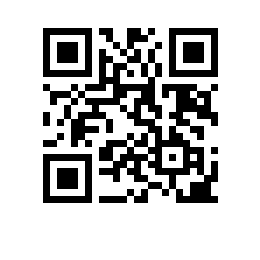 О внесении изменений в приказ от 09.12.2020 № 2.15-02/0912-04В связи с технической ошибкойПРИКАЗЫВАЮ:Внести изменения в приказ от 09.12.2020 № 2.15-02/0912-04 «Об утверждении тем, руководителей и консультантов выпускных квалификационных работ студентов образовательной программы «Прикладная математика» МИЭМ НИУ ВШЭ» заменив в строке № 88 приложения слова «Нейросетевое моделирование нечеткой логики силлогизмов/Neural Network Modeling of Fuzzy Logic of Syllogisms» словами «Моделирование нечеткой логики силлогизмов/Modeling Fuzzy Logic of Syllogisms».И.о. директора, научный руководитель МИЭМ НИУ ВШЭ					Е.А.Крук	